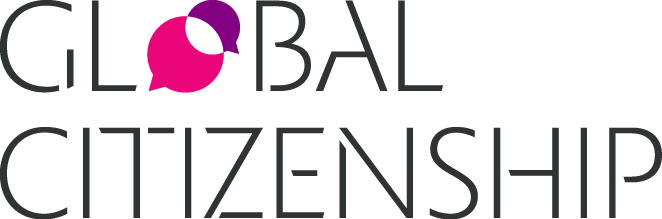 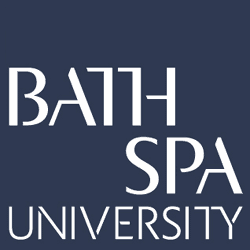 University certificate in Global Citizenship: Application form – Year of Entry 2023/24Please return this application along with your personal statement from your Bath Spa email account by midday Wednesday 4 October 2023 by email to globalcitizenship@bathspa.ac.ukSubmissions must be in Microsoft Word or PDF format.Your data:Please note that the data collected on this form and your submitted personal statement is used to run the programme. For unsuccessful students only your student number will be kept as a record of your application.The application data is stored on our internal server drive and only accessible to the Bath Spa Global Citizenship and Go Global Teams. The course administration is managed from this drive.All personal data is held and processed in accordance with the General Data Protection Regulations (GDPR). The Privacy Policy is in addition to the University’s Data Protection Policy. The purpose of the Privacy Policy is to give you a clear explanation about how the Go Global Office collects, manages, and uses personal information held about individuals and organisations who apply for opportunities through us. Bath Spa University does not sell or exchange personal details with external organisations for sales or marketing purposes, we do share data with trusted third parties for alumni related activities. You can access both policies by visiting www.bathspa.ac.uk and searching for data protection. Part 1: Personal DetailsThis data is collected so that we can identify and contact you regarding this application and the programme itself.Part 1: Personal DetailsThis data is collected so that we can identify and contact you regarding this application and the programme itself.* = answer required* = answer requiredBSU Student ID number*First Name(s)*Last Name(s)*Name preferred to be known byPronounsCourse of Study at BSU*Confirm Bath Spa email address*To double check that we do not contact another student with the same name in error.Nutritional requirementsSome of our events will be cateredPart 2:  Personal Statement (please include your name if submitting in a separate document) Please attach or enclose a typed personal statement to support your application. Your personal statement should be 500 words*. Please be sure to answer the following questions in your personal statement:What does global citizenship mean to you?Why do you wish to undertake the Certificate in Global Citizenship alongside your studies?How is the Certificate in Global Citizenship relevant to your past experiences and your future plans?Note that the Certificate in Global Citizenship is competitive with limited spaces available in each year group. We assess applications based on your personal statement. * 500 words with a 10% margin: minimum 450, maximum 550.Part 3:  Terms and ConditionsThis is an undergraduate degree length course to be started during your first year of studies at Bath Spa University.A part of this certificate requires students to travel overseas; you must be in possession of a valid passport prior to this travel period.Studying the Certificate in Global Citizenship cannot be used as a mitigating factor against your credit-bearing degree assessment.Submission of this application does not guarantee you a place on this course nor does it in any way affect your application to study a degree at Bath Spa University.Should you not be successful in your application to study a degree at Bath Spa University, this application for the Certificate in Global Citizenship becomes null and void.If this application is successful, you will be asked to agree to actively participate in activities associated with the Certificate in Global Citizenship over the course of your studies – attendance at the lectures, participation in the Forum Debate, completion of the placement, and submission of the final reflective work are compulsory.If this application is successful, you are deemed to have given your permission for us to share your Bath Spa email address with other students on the course when either working in groups or going to events together.If for any reason you leave the course after having received your bursary you will be required to pay this back to the University.Only first year undergraduate students at Bath Spa University may enter onto the Certificate in Global Citizenship. I accept these terms and conditions.Signature:                                               Date:    Note: digital typed signature is acceptable